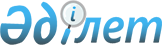 О внесении дополнений в решение Кербулакского районного маслихата от 21 февраля 2014 года № 27-165 "Об утверждении Регламента Кербулакского районного маслихата"
					
			Утративший силу
			
			
		
					Решение Кербулакского районного маслихата Алматинской области от 06 мая 2014 года № 30-184. Зарегистрировано Департаментом юстиции Алматинской области 22 мая 2014 года № 2732. Утратило силу решением Кербулакского районного маслихата Алматинской области от 17 июня 2016 года № 05-34      Сноска. Утратило силу решением Кербулакского районного маслихата Алматинской области от 17.06.2016 № 05-34.

      Примечание РЦПИ:

      В тексте документа сохранена пунктуация и орфография оригинала.

      В соответствии с подпунктом 5) пункта 3 статьи 8 Закона Республики Казахстан от 23 января 2001 года "О местном государственном управлении и самоуправлении в Республике Казахстан", Указом Президента Республики Казахстан от 03 декабря 2013 года № 704 "Об утверждении Типового регламента маслихата" Кербулакский районный маслихат РЕШИЛ:

      1. Внести в решение Кербулакского районного маслихата от 21 февраля 2014 года № 27-165 "Об утверждении Регламента Кербулакского районного маслихата" (зарегистрированного в государственном Реестре регистрации нормативных правовых актов от 20 марта 2014 года № 2631, опубликованного в районной газете "Кербұлақ жұлдызы" № 14 (3711) от 04 апреля 2014 года) следующие дополнения:

      пункт 33 дополнить абзацем следующего содержания:

      "Отчет ревизионной комиссии области об исполнении бюджета района рассматриваются маслихатом ежегодно."

      2. Контроль за исполнением настоящего решения возложить на руководителя аппарата маслихата района Иманбаева Амангельды Турысбековича.

      3. Настоящее решение вступает в силу со дня государственной регистрации в органах юстиции и вводится в действие по истечении десяти календарных дней после дня его первого официального опубликования.


					© 2012. РГП на ПХВ «Институт законодательства и правовой информации Республики Казахстан» Министерства юстиции Республики Казахстан
				Председатель сессии

Бакытбек Есимов

Секретарь маслихата

Есенбай Суранчинов

